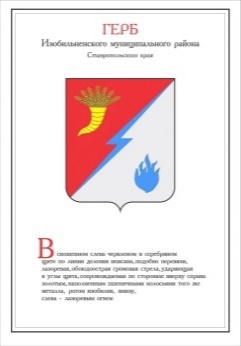 ДУМА ИЗОБИЛЬНЕНСКОГО городского округаСТАВРОПОЛЬСКОГО КРАЯПЕРВОГО СОЗЫВАРЕШЕНИЕ23 октября 2020 года                     г. Изобильный                                      №443О внесении изменений в Положение о муниципальной службе в органах местного самоуправления Изобильненского городского округа Ставропольского края, утвержденное решением ДумыИзобильненского городского округа Ставропольского края от 27 октября 2017 года №33В соответствии с Законом Ставропольского края от 09 декабря 2019 года №91-кз «О внесении изменений в отдельные законодательные акты Ставропольского края в связи с Законом Ставропольского края «О бюджете Ставропольского края на 2020 год и плановый период 2021 и 2022 годов», решением Думы Изобильненского городского округа Ставропольского края от 21 августа 2020 года №419 «О Порядке выплаты денежной компенсации стоимости санаторной путевки муниципальным служащим органов местного самоуправления Изобильненского городского округа Ставропольского края», пунктами 24, 47 части 2 статьи 30 Устава Изобильненского городского округа Ставропольского краяДума Изобильненского городского округа Ставропольского краяРЕШИЛА:1. Внести в Положение о муниципальной службе в органах местного самоуправления Изобильненского городского округа Ставропольского края, утвержденного решением Думы Изобильненского городского округа Ставропольского края от 27 октября 2017 года №33 (с изменениями, внесенными решением Думы Изобильненского городского округа Ставропольского края от 20 февраля 2018 года №102) следующие изменения:1.1. в пункте 11.1.:а) абзац пятый подпункта 2 изложить в следующей редакции:«Действие настоящего подпункта в части оплаты муниципальному служащему и члену его семьи (супругу, супруге) стоимости санаторной путевки приостановлено до 01 января 2023 года Законом Ставропольского края от                 09 декабря 2019 года №91-кз «О внесении изменений в отдельные законодательные акты Ставропольского края в связи с Законом Ставропольского края «О бюджете Ставропольского края на 2020 год и плановый период 2021 и 2022 годов»;б) в абзаце седьмом подпункта 2 слова «муниципальным правовым актом соответствующего органа местного самоуправления» заменить словами «решением Думы»;1.2. пункт 13.1. изложить в следующей редакции:«13.1. За совершение дисциплинарных проступков к муниципальным служащим применяются предусмотренные статьей 27 Федерального закона дисциплинарные взыскания. Порядок применения и снятия дисциплинарных взысканий определяется трудовым законодательством, за исключением случаев, предусмотренных Федеральным законом.».2. Настоящее решение вступает в силу со дня его официального опубликования (обнародования).Председатель Думы Изобильненского городского округа Ставропольского края А.М. РоговГлава Изобильненского городского округа Ставропольского края В.И. Козлов